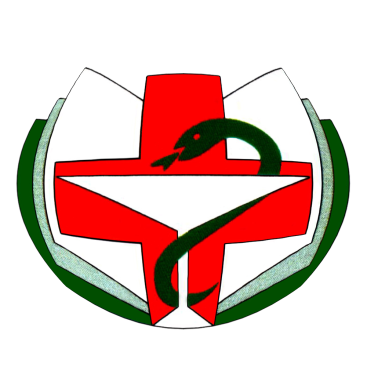 Раздел 4Внесение личного вклада педагога в повышение качества образования